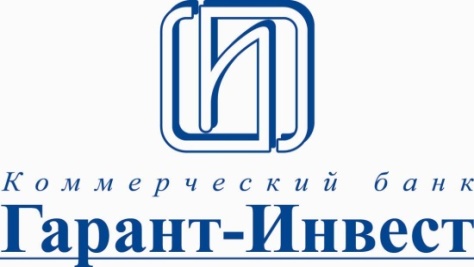 УТВЕРЖДАЮИсполняющий обязанностиПредседателя ПравленияКБ «Гарант-Инвест» (АО)_________________Н.Ю. Синельщикова«15» ноября 2023г.ПУБЛИЧНАЯ ОФЕРТАоб оказании физическим лицам услуги «Перевод с карты на карту» через официальный интернет-сайтКоммерческого банка «Гарант-Инвест» (Акционерное общество)Настоящая Публичная оферта совместно с Основными экранными формами, Тарифами и Лимитами Коммерческого банка «Гарант-Инвест» (Акционерное общество) (далее-Банк) содержит все существенные условия Договора и выражает волю Банка заключить Договор на изложенных ниже условиях с любым физическим лицом, безусловно принимающим указанные условия. Данный документ размещается на официальном интернет-сайте Банка по электронному адресу: www.gibank.ru.Договор считается заключенным с момента принятия (акцепта) Клиентом настоящей Публичной оферты. В соответствии с пунктом 3 ст.438 Гражданского кодекса Российской Федерации принятием (акцептом) Клиентом публичного предложения (оферты) Банка являются действия такого Клиента по вводу Клиентом в Основные экранные формы реквизитов Карты Клиента, Карты Получателя, суммы перевода и иных параметров, если они запрошены Банком. Договор действует в отношении одной конкретной Услуги Банка и вступает в силу с момента присоединения к Договору.Термины и сокращенияПредмет ДоговораБанк предоставляет Клиенту возможность воспользоваться услугой «Перевод с карты на карту» с использованием программно-технических средств Банка, размещаемых на интернет-сайте Банка.Валюта перевода денежных средств – российские рубли. Услуга предназначена для всех физических лиц, Держателей Карт, эмитированных как Банком, так и другими российскими банками, присоединившимися к Договору оказания услуги «Перевод с карты на карту».Оказание услуги «Перевод с карты на карту»Банк оказывает Клиенту услугу «Перевод с карты на карту» в соответствии с условиями настоящей оферты, требованиями действующего законодательства Российской Федерации и Правилами ПС в порядке, установленном настоящей Публичной офертой, а также при единовременном выполнении следующих условий:наличия у Банка технической возможности для оказания услуги «Перевод с карты на карту», успешно проведенной Идентификации Клиента;наличия у Банка разрешения на проведение операции по Карте, полученного в результате Авторизации оплаты Клиентом Комиссии за оказание Банком услуги «Перевод с карты на карту» в соответствии с условиями Договора;отсутствия прямых запретов на проведение операций, предусмотренных Договором и договором, на основании которого выпущена и обслуживается Карта.При оказании услуги «Перевод с карты на карту» Банк информирует Клиента о возможной сумме Комиссии, посредством вывода информации о Комиссии на Экранные формы на Интернет-сайте Банка.Клиент вводит параметры денежного перевода в соответствии с п.3.1 настоящей Публичной оферты, осуществляет проверку параметров перевода и подтверждает согласие с условиями настоящей Публичной оферты нажатием клавиши меню «Продолжить» на Экранной форме на Интернет-сайте Банка.После введения параметров денежного перевода и подтверждения согласия с Публичной офертой Клиент не может отказаться от предоставления услуги «Перевод с карты на карту».Банк в любой момент времени, после получения согласия Клиента с условиями Публичной оферты, имеет право запрашивать, а Клиент обязуется по запросу Банка предоставить дополнительные данные, необходимые для проведения Банком Верификации Клиента.Банк осуществляет проверку параметров перевода, указанных Клиентом, оказывает Клиенту услугу «Перевод с карты на карту» и сообщает Клиенту о результатах операции на соответствующих Экранных формах Интернет-сайта Банка.Банк имеет право отказать Клиенту в оказании услуги «Перевод с карты на карту» Банка, если не соблюдены условия, указанные в п. 3.1. настоящей Публичной оферты, а также, если параметры перевода, указанные Клиентом, не соответствуют ограничениям, установленным Банком или ПС.Ограничения на вид Карты;Ограничения по сумме и количеству операций при оказании услуги «Перевод с карты на карту» - Лимиты.Банк имеет право в одностороннем порядке отказать Клиенту в оказании услуги «Перевод с карты на карту» без объяснения причин, в том числе в случае выявления признаков, относящих операции к категории «необычных» (в соответствии с документами Банка России), несущих репутационные риски, а также, при возникновении у Банка подозрения в том, что операция осуществляется с нарушением требований законодательства Российской Федерации, правил Платежных систем или носит мошеннический характер.Банк имеет право в одностороннем порядке отказать Клиенту, если в результате Авторизации Банком получен запрет на осуществление операции по Карте, в том числе, если запрошенный CVC2/CVV2 код не введен или введен неверно.За оказание услуги «Перевод с карты на карту» Банк взимает с Клиента Комиссию, которая рассчитывается в соответствии с Тарифами и включается в общую сумму авторизационного запроса, который будет проведен по карте Клиента.Сумма денежного перевода вместе с Комиссией подлежит списанию со Счета Карты Клиента без дополнительных акцептов.Если в момент проведения Авторизации денежной суммы на счете Клиента отсутствует денежная сумма, достаточная для оказания услуги «Перевод с карты на карту», Банк отказывает Клиенту в проведении услуги «Перевод с карты на карту».В момент получения Банком разрешения на проведение по Карте Клиента операции в процессе Авторизации услуга «Перевод с карты на карту» считается оказанной Клиенту. Банк информирует Клиента о результате оказания услуги «Перевод с карты на карту» путем вывода соответствующего сообщения с результатом оказания услуги «Перевод с карты на карту» на Экранную форму Интернет-сайта Банка.Срок зачисления денежных средств на счет Карты получателя по оказанной услуге может составлять от нескольких минут до нескольких рабочих дней в зависимости от скорости обработки операции Банком, выпустившим Карту получателя.Банк не несет ответственность за изменение сроков зачисления денежных средств на Карту получателя, если зачисление денежных средств на Карту получателя осуществлено с нарушениями сроков и иных требований, установленных Правилами ПС, Договором и действующим законодательством Российской Федерации или по вине банка-получателя. Услуга в этом случае считается оказанной Клиенту надлежащим образом.Банк не несет ответственность за ошибки, допущенные Клиентом при вводе Суммы перевода, валюты и реквизитов Получателя при проведении услуги «Перевод с карты на карту». Услуга считается оказанной Банком Клиенту надлежащим образом.При допущении Клиентом ошибок в ходе введения Суммы перевода, валюты и реквизитов  Получателя при оказании услуги «Перевод с карты на карту», Клиент самостоятельно осуществляет взаиморасчеты с физическим лицом, на чей счет были переведены денежные средства в ходе оказания услуги «Перевод с карты на карту».Порядок действий Клиента при оказании услуги «Перевод с карты на карту» с помощью Интернет-сайта Банка:Держатель Карты указывает следующие параметры, запрашиваемые Банком на Экранных формах Интернет-сайта Банка для оказания услуги «Перевод с карты на карту»:номер Карты отправителя;срок действия Карты отправителя;номер Карты получателя;сумму перевода в российских рублях; иные параметры, если они запрошены Банком для Идентификации и/или Верификации.Банк осуществляет расчет суммы Комиссии, которая выводится на Экранной форме Интернет-сайта Банка. Клиент проверяет правильность Суммы перевода и сумму Комиссии.Клиент нажимает клавишу «Продолжить» на Экранной форме подтверждения Суммы перевода и Комиссии, что означает присоединение к Публичной оферте и согласие с условиями Договора и условиями оказания услуги «Перевод с карты на карту». Договор считается заключенным.На следующей Экранной форме Клиент дополнительно проверяет параметры денежного перевода, в том числе правильность указанных реквизитов денежного перевода, Суммы перевода и расчета Комиссии, и повторно, нажимая клавишу «Подтвердить» на Экранной форме подтверждает свое желание получить услугу Банка «Перевод с карты на карту» с параметрами, которые самостоятельно ввел на Экранной форме.Банк на основании параметров, указанных Клиентом, осуществляет их проверку и оказание Клиенту услуги «Перевод с карты на карту».Банк извещает Клиента о результате оказания услуги «Перевод с карты на карту» путем вывода сообщения об успешном/неуспешном результате оказании Клиенту услуги на Экранной форме Интернет-сайта Банка.Наименования клавиш Экранных форм в соответствии с п.п. 3.19.1 - 3.19.6 настоящей Публичной оферты могут отличаться от указанных, но быть схожим по смыслу или быть указанными на языке, соответствующем локализованному интерфейсу.Если Клиент не осуществит подтверждение параметров услуги «Перевод с карты на карту», Договор считается расторгнутым по соглашению между Банком и Клиентом. После подтверждения параметров услуги «Перевод с карты на карту» Клиент не имеет возможности отказаться от получения услуги «Перевод с карты на карту». Права и обязанности СторонБанк имеет право:Требовать от Клиента соблюдения условий Договора и оплаты Комиссии за оказание Банком услуги «Перевод с карты на карту».Отказать Клиенту в оказании услуги «Перевод с карты на карту» по основаниям, установленным Договором и/или действующим законодательством Российской Федерации, а также в случае, если выявлен факт предоставления Клиентом недостоверной информации, необходимой для осуществления денежного перевода.В одностороннем порядке изменять величину Комиссии за оказание услуги «Перевод с карты на карту», а также условия настоящей Публичной оферты, уведомляя Клиента обо всех изменениях в порядке, указанном в разделе 5 настоящей Публичной оферты.Запросить ввод дополнительных параметров для проведения Банком Идентификации и/или Верификации Клиента в любой момент в ходе получения от Клиента параметров услуги «Перевод с карты на карту».Обрабатывать любую информацию, относящуюся к персональным данным Клиента, с использованием средств автоматизации или без таковых, включая сбор, систематизацию, накопление, хранение, уточнение, использование, распространение (в том числе передачу), обезличивание, блокирование, уничтожение персональных данных, предоставленных Банку в связи с заключением Договора, и иные действия, предусмотренные Федеральным законом от 27.07.2006 № 152-ФЗ «О персональных данных». Банк обязуется:Оказывать Клиенту услугу «Перевод с карты на карту» в объеме и сроки, установленные Договором.Размещать актуальную версию Публичной оферты на Интернет-сайте Банка, предоставлять текст Публичной оферты по запросу Клиента в офисе Банка, предоставлять к ознакомлению в Интернет-банке Банка непосредственно перед заключением Договора.Хранить банковскую тайну по операциям Клиента, совершенным с использованием Карт, и сведения о Клиенте. Информация по операциям с использованием Карт и сведения о Клиенте могут быть предоставлены Банком третьим лицам в случаях, предусмотренных действующим законодательством Российской Федерации.Рассматривать претензии Клиентов по качеству оказанной Банком услуги «Перевод с карты на карту».Уведомлять Клиентов обо всех изменениях Публичной оферты и Тарифов Банка на оказание услуги «Перевод с карты на карту» в порядке, указанном в разделе 5 настоящей Публичной оферты.Клиент имеет право:Ознакомиться с действующей Публичной офертой на Интернет-сайте Банка.Направить в Банк претензию по качеству оказанной Банком услуги «Перевод с карты на карту» в срок не позднее чем через 30 (тридцать) календарных дней с даты оказания данной услуги.Отказаться от получения услуги «Перевод с карты на карту» в любой момент до присоединения к Договору или до подтверждения параметров услуги «Перевод с карты на карту» после присоединения к Договору. В случае отказа перевод денежных средств с Карты отправителя не осуществляется, зачисление денежных средств на счет получателя не производится, с Карты Клиента не удерживается Комиссия.Клиент обязуется:Не проводить с использованием Карт операции, связанные с осуществлением предпринимательской деятельности или частной практики.Не передавать Карту и реквизиты Карт третьим лицам.Своевременно и в полном объеме ознакомиться с условиями Договора и размером Комиссии до момента присоединения к Договору и оказания услуги «Перевод с карты на карту».Оплатить сумму Комиссии за оказание услуги «Перевод с карты на карту». Осуществить по запросу Банка ввод дополнительных параметров, необходимых для Идентификации и/или Верификации Клиента в Экранные формы Интернет-сайта Банка, в процессе получения услуги «Перевод с карты на карту».Клиент, являющийся Резидентом Российской Федерации, обязуется не осуществлять с использованием Карт расчеты по сделкам купли-продажи ценных бумаг, долей, паев, вкладов в имущество, взносов в уставный капитал и т.п., расчеты по договорам займа, по которым у Резидента в уполномоченных банках имеются действующие паспорта сделок, расчеты по иным сделкам и операциям, запрет на осуществление которых установлен действующим законодательством Российской Федерации, с Нерезидентами.Клиент, являющийся Резидентом и одновременно Держателем Карты отправителя и Держателем Карты получателя, обязуется не осуществлять с использованием Карт международный перевод на свою Карту получателя, эмитированную Банком-нерезидентом.Не осуществлять операции, связанные с легализацией преступных доходов, содержащие в соответствии с документами Банка России признаки необычных операций, либо операции, несущие репутационные риски для Банка.При переводе с карты на карту предоставлять достоверную информацию, запрашиваемую Банком.Осуществлять операции, связанные с переводами денежных средств, предусмотренные настоящим Договором, в строгом соответствии с действующим законодательством Российской Федерации и законодательством иностранных государств, в которых выпущена Карта.Порядок внесения изменений в Публичную офертуБанк в одностороннем порядке вносит изменения в условия настоящей Публичной оферты, в размер Комиссии за оказание услуги «Перевод с карты на карту» и в размер Лимитов на проведение операции.Внесенные изменения становятся обязательными для Банка и Клиента с момента их размещения Банком на Интернет-сайте Банка.Банк не позднее, чем за 10 рабочих дней до внесения изменений в условия Публичной оферты, Тарифов и Лимитов информирует Клиента посредством размещения обновленного текста Публичной оферты, Тарифов и Лимитов в офисах Банка, на сайте Интернет-банка и Интернет-сайте Банка.Рассмотрение споровВ случае возникновения споров по Договору Стороны примут все меры к их разрешению на взаимоприемлемой основе путем переговоров.Все связанные с Договором споры и разногласия Сторон при невозможности их разрешения путем переговоров, подлежат рассмотрению в соответствии с требованиями действующего Гражданского процессуального кодекса Российской Федерации.Реквизиты БанкаБанк: Коммерческий банк «Гарант-Инвест» (Акционерное общество),ОГРН 1037739429320,ИНН 7723168657КПП 997950001,БИК 044525109.Место нахождения: 127051, г. Москва, 1-ый Колобовский пер., д.23Корреспондентский счет: 30101810745250000109 в ГУ Банка России по Центральному федеральному округуНомер телефона Банка: +7(495)650-90-03Авторизацияразрешение, предоставляемое Эмитентом для проведения операции с использованием реквизитов КартыБанкКоммерческий банк «Гарант-Инвест» (Акционерное общество)Верификацияпроцедура дополнительной проверки Банком Карты Клиента при обращении к Стороннему банку-эмитенту, осуществляемая с целью снижения рисков проведения мошеннических операций по Карте Клиента, по технологиям 3DSecure или MirAcceptДержатель картыфизическое лицо, на имя которого в соответствии с заключенным между ним и Эмитентом Договора и/или на имя которого по указанию лица, заключившего с Эмитентом Договор, выпущена КартаДоговорСовокупность условий Публичной оферты Основных экранных форм, Тарифов и ЛимитовИдентификациясовокупность мероприятий по установлению определенных действующим законодательством Российской Федерации сведений о Клиентах, их представителях, выгодоприобретателях, бенефициарных владельцах, по подтверждению достоверности данных сведенийИнтернет-сайт Банкапринадлежащий Банку сайт в сети Интернет с электронным адресом: www.gibank.ruКартабанковская карта Международной платежной системы Visa International, MasterCard Worldwide, Национальной платежной системы МИР, выпущенная Банком или Сторонним банком-эмитентом, позволяющая проводить операцию «Перевод с карты на карту» с ее использованием в соответствии с Правилами ПСКлиентфизическое лицо, являющееся Держателем Карты отправителя, и желающее осуществить перевод денежных средств в пользу Получателя, а также принявшее предложение о заключении Договора на предложенных в Публичной оферте условияхКомиссиякомиссионное вознаграждение, установленное Банком при оказании Клиенту услуги «Перевод с Карты на Карту»Платежная система (далее – ПС)международная платежная система Visa International, международная платежная система MasterCard Worldwide и Национальной платежной системы МИР.Перевод с карты накартууслуга Банка, предоставляемая на условиях Договора об оказании физическим лицам услуги «Перевод с карты на карту» через Интернет-сайт БанкаПолучательфизическое лицо, в адрес которого Клиентом осуществляется перевод денежных средствПубличная офертапубличное предложение Банка, содержащее все существенные условия оказания услуги «Перевод с карты на карту» с использованием программных средств Банка, размещаемых на Интернет-сайте Банка заключить Договор на указанных в Публичной оферте условиях с любым физическим лицом, которое соответствует требованиям к Клиенту. Публичная оферта является неотъемлемой частью Договора на оказание услуги «Перевод с карты на карту»Резидентгражданин Российской Федерации, за исключением граждан Российской Федерации, постоянно проживающих в иностранном государстве не менее одного года, в том числе имеющий выданный уполномоченным государственным органом соответствующего иностранного государства вид на жительство, либо временно пребывающий в иностранном государстве не менее одного года на основании рабочей визы или учебной визы со сроком действия не менее одного года или на основании совокупности таких виз с общим сроком действия не менее одного года; а также иностранный гражданин и лицо без гражданства, постоянно проживающий на территории Российской Федерации на основании вида на жительство, предусмотренного действующим законодательством Российской ФедерацииСторонысторонами настоящего Договора выступают Клиент и БанкСумма переводасумма денежных средств в российских рублях, указанная Клиентом, которая подлежит переводу при оказании услуги «Перевод с карты на карту»Тарифы и Лимитыдокумент Банка, в соответствии с которым с Клиента взимается комиссионное вознаграждение Банка за оказание услуги «Перевод с карты на карту», доводится информация о лимитах на проведение операции. Информация о тарифах доводится до Клиента через Экранные формы Интернет-сайта Банка до момента присоединения к условиям Договора и являются частью Публичной офертыЭкранные формыэкранные формы Интернет-сайта Банка, содержащие порядок оказания услуги, указания к действиям для Клиента, условия осуществления услуги «Перевод с карты на карту», информацию о Тарифах и Лимитах, также описание процедур проведения операции3D- Secureтехнология Международной платежной системы Visa Int. И MasterCard Worldwide аутентификации Держателя карты при совершении операций в сети Интернет посредством ввода на соответствующем web-сайте банка-эмитента пароля для одобрения операции. Стандарт безопасности платежной системы MasterCard, поддерживающий технологию 3Dsecure, имеет наименование MasterCard SecureCode, стандарт безопасности платежной системы Visa, поддерживающий технологию 3Dsecure – Verified by VisaMirAcceptMirAccept – это технология, позволяющая проводить операции оплаты товаров и услуг в сети Интернет по картам национальной платежной системы «Мир». Оплата с помощью MirAccept максимально безопасна, предусматривает ввод держателем карты секретного кода при проведении онлайн-операции. Секретный код обеспечивает банковским картам дополнительную защиту от несанкционированного использования при осуществлении онлайн-покупок.CVV2/CVC2код подтверждения подлинности Карты, нанесенный на полосу для подписи Держателя карты на Карте